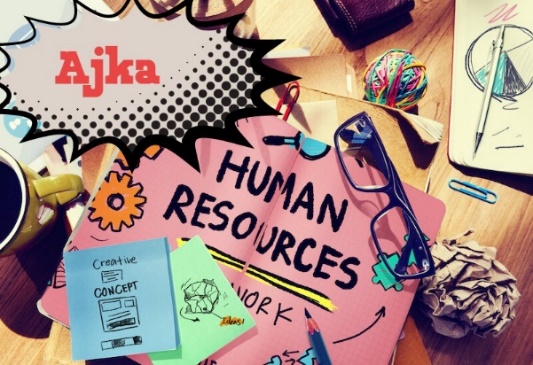 HR gyakornoki munkalehetőség ajkai multinacionális autóipari és repülőgép alkatrészeket gyártó partnerünknél!Feladatok:
• Adminisztrációs feladatok ellátása
• Jelenléti ívek kezelése 
• Bérszámfejtő kollégák munkájának támogatása

Elvárások:
• Szakirányú folyamatban lévő aktív (vagy 25 év alatt passzív) nappali tagozatos hallgatói jogviszony
• Heti min. 3 munkanap vállalása
• Felhasználói szintű számítógépes ismeretek (Excel, Word)
• Precíz munkavégzés Amit kínálunk: 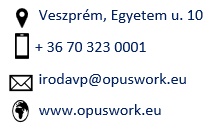 • Multinacionális cégnél szerzett releváns szakmai tapasztalat • Versenyképes gyakornoki bérezés• Elhivatott és segítőkész kollégák